Fiche d’inscription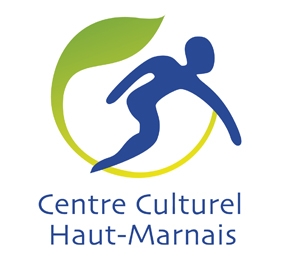 Séjour RandonneursA retourner par courrier : CCHM – 2 rue du 14 Juillet 52000 CHAUMONTou par mail : cchm.accueil@cchm52.frDATE DU SEJOUR : …………………………………………………………………………………………………………………………NOM - PRENOM  : …………………………………………………………………………………………………………………ADRESSE : ………………………………………………………………………………………………………………………………CODE POSTAL : ……………………… VILLE : …………………………………………………………………………………N° TEL : ……………………………………………….PORTABLE : ………………………………………………………………E-MAIL : ………………………………………………………………………………………………………………………………..Le …………………………….. à …………………..……………………    									Signature :A joindre :Un chèque d’acompte de 30 % du séjour + 12€ pour l’adhésion annuelle au CCHMPARTICIPANT (S)PARTICIPANT (S)PARTICIPANT (S)PARTICIPANT (S)PARTICIPANT (S)NOMPRENOMDATE DE NAISSANCESEXE M/FVILLE DEPART